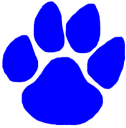 NEWFANE YOUTH FOOTBALL & CHEERLEADING SCHOLARSHIP 2024 The Newfane Youth Football and Cheerleading Organization would like to award 2 scholarships to graduating seniors who have participated in the Newfane Youth Football and Cheerleading program. Two $200 scholarships will be awarded to either a Football player or a Cheerleader that has participated for at least 1 year in the organization. ELIGIBILITY CRITERIA: -Must have played or cheered in the organization at least 1 year -Must plan to attend a 2 or 4 year college APPLICATION PROCESS: - Fill out application - Write a letter stating why you feel you should be chosen and how being a part the NYFC football and cheerleading program has impacted your life. - Must include what team, or teams, you played/cheered for, how long, and what years. DEADLINE: -Due Date: May 3, 2024 Mail your scholarship application letter to: NYFC PO Box 182 Newfane, NY 14108 The NYFC organization encourages any graduating senior who participated in the program to apply.NEWFANE YOUTH FOOTBALL & CHEERLEADING 2024 SCHOLARSHIP 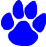 Name ________________________________ Address ______________________________ Phone number _________________________ Select which program you participated in: Football________ Cheerleading________ Dates you participated __________________________ Names of Teams _______________________________ ______________________________________________ Schools attended and dates Elementary _______________________________________ Middle School _____________________________________ High School _______________________________________ Describe your future goals ______________________________________________________________________________________________________________ ____________________________________________________________________________________________________________________________________________________________________________________________________________________________